Publicado en Madrid el 16/09/2015 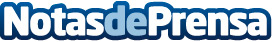 Nace una nueva forma de comprar y vender casastudomus.com es un portal especializado en la compra, venta y alquiler de casas, cuya comercialización la realizan sus usuarios a cambio del reparto de las comisiones generadas 
Datos de contacto:carlos lopez912986218Nota de prensa publicada en: https://www.notasdeprensa.es/nace-una-nueva-forma-de-comprar-y-vender-casas Categorias: Inmobiliaria Emprendedores E-Commerce Consumo http://www.notasdeprensa.es